Рецензенты:ЧерногорюкГеоргий Эдинович –д.м.н., профессор, профессор кафедры госпитальной терапии с курсом реабилитации, физиотерапии и спортивной медицины ФГБОУ ВО "Сибирский государственный медицинский университет" Минздрава РоссииПРИМЕРИванов И.И. – д.м.н., профессор, Заслуженный врач РФ, зав. кафедрой Эксперты Российского общества симуляционного обучения в медицине (РОСОМЕД):Рипп Е.Г. – к.м.н., доцент, член Правления Российского общества симуляционного обучения в медицине (РОСОМЕД), действительный член Европейского (SESAM) и Международного (SSIH) обществ симуляции в здравоохранении, полноправный инструктор Европейского совета по реанимации (ERC), руководитель центра медицинской симуляции, аттестации и сертификации ФГБОУ ВО "Сибирский государственный медицинский университет" Минздрава России.Горшков М.Д. – председатель Президиума правления Российского общества симуляционного обучения в медицине (РОСОМЕД), действительный член Европейского (SESAM) и Международного (SSIH) обществ симуляции в здравоохранении, мастер Учебной виртуальная клиника «Ментор Медикус», Первого МГМУ им. И.М.Сеченова (Сеченовский университет) Минздрава России, г. МоскваПротокол заседания Правления ООО «Российское общество симуляционного обучения в медицине» (РОСОМЕД)№___________от ________________Ведущая организация:ФГБОУ ВО "Сибирский государственный медицинский университет" Минздрава РоссииПаспорт станции «Физикальное обследование и диагностика заболеваний органов брюшной полости» апробирован на базе центра медицинской симуляции, аттестации и сертификации ФГБОУ ВО СибГМУ Минздрава России.Протокол заседания Ученого Совета ФГБОУ ВО «Сибирский государственный медицинский университет» МЗ РФ №___________от ________________Авторы-составители:1. Тигай Жанна Геннадьевна, д.м.н., профессор, директор Центра симуляционного обучения Медицинского института ФГАОУ ВО «Российский университет дружбы народов»2. Клименко Анна Сергеевна, к.м.н.,доцент Центра симуляционного обучения Медицинского института ФГАОУ ВО «Российский университет дружбы народов»3. Рипп Евгений Германович, к.м.н., доцент, член Правления Российского общества симуляционного обучения в медицине (РОСОМЕД), руководитель центра медицинской симуляции, аттестации и сертификации ГБОУ ВО "Сибирский государственный медицинский университет" Минздрава России, главный внештатный специалист по анестезиологии-реаниматологии ФГБУ "Сибирский федеральный научно-клинический центр" ФМБА России.Авторы и рецензентыКлименко А.С., Рипп Е.Г., Тигай Ж.М., Черногорюк Г.Э.Уровень измеряемой подготовкиЛица, завершившие обучение по программе ординатуры в соответствии с Федеральным государственным образовательным стандартом высшего образования по специальности 31.08.54 «Общая врачебная практика (семейная медицина)» (уровень подготовки кадров высшей квалификации), а также лица, завершившие обучение по программе профессиональной переподготовки по специальности 31.08.54 «Общая врачебная практика (семейная медицина)» (уровень подготовки кадров высшей квалификации), успешно сдавшие Государственную итоговую аттестацию.Профессиональный стандарт (трудовые функции)Профессиональный стандарт «Специалист по общей врачебной практике», проект Государственного бюджетного образовательного учреждения высшего профессионального образования «Волгоградский государственный медицинский университет» Министерства здравоохранения Российской Федерации, г. ВолгоградА/02.7 Проведение обследования пациента с целью установления диагноза.Проверяемые компетенцииПроведение физикального обследования пациента с целью установления диагноза.Задачи станцииДемонстрация аккредитуемым алгоритма физикального обследования пациента с подозрением на заболевание органов брюшной полости, интерпретация полученных данных, а также описание выявленных феноменов по специальной форме.Примечание: оценка навыков сбора анамнеза, гигиенической обработки рук, общения с «трудным» пациентом не проводится.Продолжительность работы станцииВсего – 10'(на непосредственную работу – 8,5')Таблица 1Для обеспечения синхронизации действий аккредитуемых при прохождении цепочки из нескольких станций, а также для обеспечения бесперебойной работы на каждой станции, перед началом процедуры первичной специализированной аккредитации целесообразно подготовить звуковой файл (трек) с записью голосовых команд, автоматически включаемых через установленные промежутки времени.Информация для организации работы станцииДля организации работы станции должны быть предусмотреныРабочее место члена аккредитационной комиссии (АК) (таблица 2)Таблица 2.Рабочее место вспомогательного персонала (таблица 3)Таблица 3.Рабочее место аккредитуемогоПомещение, имитирующее рабочее помещение, обязательно должно включать:1. Перечень мебели и прочего оборудования (таблица 4)Таблица 4.2. Перечень медицинского оборудования (таблица 5)Таблица 5.Расходные материалы (из расчета на попытки аккредитуемых) (таблица 6)Таблица 6.Симуляционное оборудование (таблица 7)Таблица 7.Членам АК, аккредитуемым и вспомогательному персоналу важно заранее сообщить всем участникам об особенностях Вашей модели симулятора и отличия процедуры обследования на реальном пациенте.Перечень ситуаций (сценариев) станции (таблица 8)Таблица 8.Информация (брифинг) для аккредитуемого(для всех сценариев)Вы врач профильного отделения. К Вам обратился Вашпациент Петров Николай Иванович, 65 лет. Вам необходимо, не зная анамнеза, провести осмотр пациента, используя все известные Вам приемы физикального обследования пациента с патологией органов брюшной полости, интерпретировать данные инструментальных методов исследования, написать заключение (диагноз) и определить дальнейшую тактику ведения пациента.Все действия, которые Вы будете производить, необходимо озвучивать.Информация для членов АК10.1. Действия членов АК перед началом работы станции:Проверка комплектности и соответствия оснащения станции требованиям паспорта (оснащение рабочего места членов АК, симуляционное оборудование, медицинское оборудование, мебель и прочее оборудование).Проверка наличия на станции необходимых расходных материалов (с учетом количества аккредитуемых).Проверка наличия письменного задания (брифинг) перед входом на станцию.Проверка наличия паспорта станции в печатном виде.Проверка наличия бумажных чек-листов (с учетом количества аккредитуемых), или сверка своих персональных данных в электронном чек-листе (ФИО и номера сценария).Активизация на компьютере Единой базы данных ОС (Минздрава России) по второму этапу аккредитации.10.2. Действия членов АК в ходе работы станции:Идентификация личности аккредитуемого, внесение идентификационного номера в чек-лист (в бумажном или электронном виде).Заполнение чек-листа- проведение регистрации последовательности и правильности/расхождения действий аккредитуемого в соответствии cкритериями, указанными в чек-листе.Заполнение дефектной ведомости (в случае необходимости).10.3. Действиявспомогательного персонала перед началом работы станции:Подготовка оснащения станции в соответствии с требованиями паспорта (рабочее место членов АК, симуляционное оборудование, медицинское оборудование, мебель и прочее оборудование).Размещение на станции необходимых расходных материалов (с учетом количества аккредитуемых).Размещениеписьменного задания (брифинг) перед входом на станцию.Установка тренажера/ манекена для пальпации и аускультации органов брюшной полости и вставки-имитации патологии органов брюшной полостив соответствии со сценарием.Подготовка паспорта станции в печатном виде (2 экземпляра для членов АК и 1 экземпляр для вспомогательного персонала).Подключение персонального компьютера для работы членов АК.Проверка готовности трансляции и архивации видеозаписей.Проверка на наличие беспрепятственного доступа к сети Интернет.Проведение синхронизации работы станции с другими станциями при использовании звукового файла (трека) с записью голосовых команд.Выполнение иных мероприятий необходимых для обеспечения работы станции.10.4. Действия вспомогательного персонала в ходе работы станции:Озвучивание текста вводной информации, предусмотреннойсценарием.Примерные тексты вводной информации в рамках диалога члена аккредитационной комиссии и аккредитуемого (для всех сценариев) приведены в таблице 9.Приведение станции после работы каждого аккредитуемого в первоначальный вид (замена израсходованных материалов, уборка мусора, установка вставки-имитации патологии органов брюшной полости в соответствии со сценарием).Включение звукового файла (трека) с записью голосовых команд.Включение видеокамеры поголосовой команде: «Ознакомьтесь с заданием!» (в случае, если нет автоматической видеозаписи).Контроль качества аудиовидеозаписи действий аккредитуемого (при необходимости).Таблица 9.Нормативные и методические документы, используемые для создания паспорта11.1. Нормативные актыПриказ Минздрава России от 02.06.2016 г. N 334н «Об утверждении Положения об аккредитации специалистов»Приказ от 15.11.2012 г. N 923н «Об утверждении порядка оказания медицинской помощи взрослому населению по профилю "Терапия"».Приказ Минздрава России от 12.11.2012 г. № 906н «Об утверждении Порядка оказания медицинской помощи населению по профилю «Гастроэнтерология».Приказ Минздрава России от 09.11.2012 г. № 722н «Об утверждении стандарта специализированной медицинской помощи при гастроэзофагеальнойрефлюксной болезни».https://www.rosminzdrav.ru/ministry/61/22/stranitsa-979/stranitsa-983/2-standarty-spetsializirovannoy-meditsinskoy-pomoschi/klass-xi-bolezni-organov-pischevareniya-k00-k93Приказ Минздрава России от 09.11.2012 г. № 773н «Об утверждении стандарта специализированной медицинской помощи при язвенной болезни желудка, двенадцатиперстной кишки». https://www.rosminzdrav.ru/ministry/61/22/stranitsa-979/stranitsa-983/2-standarty-spetsializirovannoy-meditsinskoy-pomoschi/klass-xi-bolezni-organov-pischevareniya-k00-k93Приказ Минздрава России от 09.11.2012 г. № 774н «Об утверждении стандарта специализированной медицинской помощи при синдроме раздраженного кишечника (с диареей)».https://www.rosminzdrav.ru/ministry/61/22/stranitsa-979/stranitsa-983/2-standarty-spetsializirovannoy-meditsinskoy-pomoschi/klass-xi-bolezni-organov-pischevareniya-k00-k93Приказ Минздрава России от 24.12.2012 г. № 1420н «Об утверждении стандарта специализированной медицинской помощи при синдроме раздраженного кишечника (без диареи)»https://www.rosminzdrav.ru/ministry/61/22/stranitsa-979/stranitsa-983/2-standarty-spetsializirovannoy-meditsinskoy-pomoschi/klass-xi-bolezni-organov-pischevareniya-k00-k9311.2. Клинические рекомендацииКлинические рекомендации. Синдром раздраженного кишечника. Год утверждения (частота пересмотра): 2016 (пересмотр каждые 3 года) -http://cr.rosminzdrav.ru/clin_recomend.htmlКлинические рекомендации по диагностике и лечению взрослых пациентов с болезнью Крона. Год утверждения (частота пересмотра): 2016 (пересмотр каждые 3 года) - http://cr.rosminzdrav.ru/clin_recomend.htmlКлинические рекомендации по диагностике и лечению язвенного колита у взрослых. Год утверждения (частота пересмотра): 2016 (пересмотр каждые 3 года) -http://cr.rosminzdrav.ru/clin_recomend.htmlКлинические рекомендации. Острая неопухолевая кишечная непроходимость у взрослых. Год утверждения (частота пересмотра): 2016 (пересмотр каждые 3 года).http://cr.rosminzdrav.ru/clin_recomend.htmlКлинические рекомендации. Острая кишечная непроходимость опухолевой этиологии у взрослых. Год утверждения (частота пересмотра): 2014 (пересмотр каждые 3 года) - http://cr.rosminzdrav.ru/clin_recomend.htmlКлинические рекомендации. Язвенная болезнь у взрослых. Год утверждения (частота пересмотра): 2016 (пересмотр каждые 3 года) - http://cr.rosminzdrav.ru/ clin_recomend.htmlКлинические рекомендации. Хронический вирусный гепатит С (ХВГС) у взрослых. Год утверждения (частота пересмотра): 2016 (пересмотр каждые 3 года) - http://cr.rosminzdrav.ru/clin_recomend.htmlКлинические рекомендации. Рак ободочной кишки и ректосигмоидного отдела у взрослых.Год утверждения (частота пересмотра): 2014 (пересмотр каждые 3 года) - http://cr.rosminzdrav.ru/#!/schema/255Клинические рекомендации. Аневризма брюшной аорты. Год утверждения (частота пересмотра): 2016 (пересмотр каждые 3 года) -http://cr.rosminzdrav.ru/ clin_recomend.htmlКлинические рекомендации Российской гастроэнтерологической ассоциации по ведению пациентов с абдоминальной болью, 2015 - http://www.gastro.ru/index.php/ klinicheskie-rekomendatsii-rgaКлинические рекомендации Российской гастроэнтерологической ассоциации. Гастроэзофагеальная рефлюксная болезнь, 2017 -http://www.gastroscan.ru/literature/ authors/7752Клинические рекомендации Российской гастроэнтерологической ассоциации и ассоциации колопроктологов России по диагностике и лечению болезни Крона, 2017 -http://www.gastro.ru/index.php/klinicheskie-rekomendatsii-rgaКлинические рекомендации Российской гастроэнтерологической ассоциации и ассоциации колопроктологов России по диагностике и лечению язвенного колита, 2017 -http://www.gastro.ru/index.php/klinicheskie-rekomendatsii-rgaКлинические рекомендации Российская гастроэнтерологическая ассоциация и российского общества по изучению печени по диагностике и лечению холестаза, 2015 -http://www.gastro.ru/index.php/klinicheskie-rekomendatsii-rgaКлинические рекомендации по диагностике и лечению больных раком печени и внепеченочных желчных протоков, 2014. Рекомендации Ассоциации онкологов России. http://onoclogy-association.ru/docs/recomend/may2015Дополнительная и справочная информация, необходимая для работы на станции12.1.Порядок проведения обследования органов брюшной полости1) Осмотр животаОценить форму живота (плоский, впалый, «лягушачий», увеличен в объеме)Оценить симметричностьправой и левой половин живота (симметричный, асимметричный, выбухает в правом подреберье, выбухает в левом подреберье, другая локализация, проецируется увеличенный мочевой пузырь)Оценить наличие коллатеральной венозной сети (усилен венозный рисунок по боковым поверхностям живота, «caputmedusae»)Оценить наличие рубцов, стрий, грыжОценить участие живота в дыхании (живот равномерно участвует в акте дыхания, живот не участвует в дыхании)2) Поверхностная пальпация животаОценить наличие болезненностиОценить наличие симптомов мышечной защиты (ригидности)Оценить наличие симптомов раздражения брюшиныОценить наличие пальпируемых образований передней брюшной стенки и полости живота3) Глубокая скользящая методическая пальпация живота по В.П. Образцову и Н.Д. СтражескоПальпация сигмовидной кишкиПальпация слепой кишкиПальпация восходящей ободочной кишкиПальпация нисходящей ободочной кишкиПальпация поперечной ободочной кишки4) Перкуссия животаОценить наличие свободной или осумкованной жидкости в брюшной полости5) Перкуссия печени по М.Г.Курлову6) Пальпация печени по В.П.ОбразцовуОценить симптом «плавающей льдины»Оценить болезненность при пальпацииХарактеристика поверхности, консистенции и края печениОценить гепатоюгулярный рефлюкс7) Пальпация желчного пузыряОценить болезненностьОценить наличие симптомов Ортнера, Мерфи, Кера8) Перкуссия селезенки по М.Г.Курлову9) Пальпация селезенкиОценить болезненность при пальпацииХарактеристика поверхности, консистенции и края селезенки10) Аускультация живота (рисунок 1, 2)Оценить наличие кишечных шумов (перистальтики кишечника)Оценить наличие систолического шума над брюшной аортойОценить наличие систолического шума над почечными артериямиОценить наличие шума трения брюшины11) Аускультация области печени Оценить наличие шума трения брюшины над печеньюОценить сосудистые шумы над печеньюВыполнить «скретч»-тест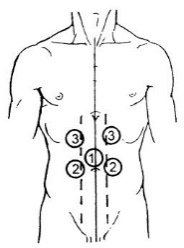 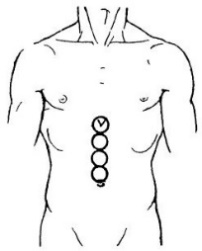 12.2. Основные причины и клинические признаки заболеваний органов брюшной полостиРак толстой кишки (Клинические рекомендации. Рак ободочной кишки и ректосигмоидного отдела у взрослых, МКБ 10: C18-C19, год утверждения (частота пересмотра): 2014 (пересмотр каждые 3 года).Рак ободочной кишки и ректосигмоидного отдела - злокачественная опухоль, исходящая из слизистой оболочки толстой кишки.Жалобы: слабость, субфебрильная температура, снижение веса и аппетита, запоры. Физикальное обследование: При раке ободочной кишкиметодом пальпации можно определить локализацию опухоли, ее размеры, плотность, бугристость, подвижность. При раке ректосигмоидного отдела при пальпации сигмовидной кишки: болезненный тяж каменистой плотности, не смещается при пальпации, не урчит.Лабораторная диагностика: развернутые клинический и биохимический анализы крови, онкомаркеры РЭА, СА 19.9, исследование свёртывающей системы крови, анализ мочи;Инструментальная диагностика: тотальная колоноскопия с биопсией: наиболее информативный метод исследования при раке ободочной кишки; ирригоскопия; КТ-колонографии; КТ органов брюшной полости с внутривенным контрастированием (стандарт уточняющей диагностики); УЗИ органов брюшной полости и забрюшинного пространства.Гепатоцеллюлярная карцинома (Клинические рекомендации по диагностике и лечению больных раком печени и внепеченочных желчных протоков, МКБ 10: С22, год утверждения: 2014).Гепатоцеллюлярная карцинома (ГЦК) является наиболее распространенной первичной формой рака печени. Жалобы: боли в животе, снижение массы тела, в некоторых случаях повышение температуры тела.Физикальное обследование: Наиболее часто встречается гепатомегалический вариант, при котором ведущим признаком является увеличение размеров печени, значительное ее уплотнение, появление бугристости на доступных пальпации участках.Лабораторная диагностика: сывороточная концентрация альфа-фетопротеина; развернутый клинический и биохимический анализ крови.Инструментальная диагностика:УЗКТ брюшной полости; КТ брюшной полости; МРТ брюшной полости с гепатотропным контрастом; ФЭГДС; колоноскопия, биопсия опухоли.Дополнительные исследования: эластометрия, лапароскопия, ПЭТ/КТ с холином.Цирроз печени (Лечение осложнений цирроза печени. Клинические рекомендации Российского Общества по Изучению Печени, МКБ 10: K74. Год утверждения: 2016).Цирроз печени (ЦП) является патологическим процессом, для которого характерны необратимые изменения паренхимы печени с избыточным образованием соединительной ткани (фиброз) и формированием узлов-регенератов.Жалобы:слабость, повышенную утомляемость, снижение аппетита и массы тела. Симптомы неспецифичны, ЦП обычно диагностируют при возникновении осложнений. ЦП может протекать бессимптомно в течение длительного времени.Физикальное обследование:увеличение/уменьшение размеров печени; при пальпации печень плотной консистенции, в некоторых случаях может отмечаться бугристая, неровная поверхность печени;Лабораторная диагностика:Инструментальная диагностика:УЗИ органов брюшной полости и забрюшинного пространства, биопсия печени.Хронический гепатит (Хронический вирусный гепатит С (ХВГС) у взрослых Клинические рекомендации. МКБ 10:В18.2. Год утверждения (частота пересмотра):2016 (пересмотр каждые 3 года)).ХВГС –хроническое заболевание печени, продолжающаяся более 6 месяцев, в основе которого лежит инфицирование и поражение печени вирусом гепатита С и манифестирующее морфологически некротическими, воспалительными и фибротическими изменениями печеночной ткани различной степени тяжести.Жалобы: астеновегетативный, диспепсический синдром. Возможно развитие внепеченочных системных проявлений (синдром Шегрена, лимфаденопатия, лихорадка, артралгия, аутоиммунный тиреоидит).Физикальное обследование: желтушность крайне редко, печень может быть, как увеличена, так и уменьшена, при развитии цирроза – развернутые клинические проявления в зависимости от имеющихся синдромов;Лабораторная диагностика: общий анализ крови и мочи, развернутый биохимический анализ для подтверждения/исключения синдромов цитолиза, холестаза, печеночно-клеточной недостаточности; определение антител к антигенам ВГС: ВГС IgG (при положительном результате – определение антител к индивидуальным белкам ВГС: core, NS3, NS4, NS5);молекулярно-биологическое и молекулярно-генетическое исследование ВГС: качественное определение РНК ВГС, в случае положительного результата и планируемой ПВТ – проведение количественного РНК ВГС и определение генотипа ВГС;определение уровня АФП у пациентов с выраженным фиброзом печени.Инструментальная диагностика: УЗИорганов брюшной полости и забрюшинного пространства; биопсии печени или неинвазивная диагностики фиброза печени (эластометрия, ФиброТест, ФиброМетр); ФГДС.Кишечная непроходимость. (Клинические рекомендации. Острая неопухолевая кишечная непроходимость у взрослых. МКБ 10: К56.0, К56.2, К56.3, К56.4, К56.5, К56.6. Год утверждения (частота пересмотра): 2016 (пересмотр каждые 3 года)).Острая неопухолевая кишечная непроходимость (ОНКН) – синдром, объединяющий различные неонкологические заболевания, приводящие к нарушению пассажа по кишке, вследствие механического препятствия, либо недостаточности двигательной функции кишки.Жалобы: внезапное появление схваткообразной боли в животе, рвоты, вздутие живота и отсутствие стула и неотхождение газов.Особенностью клинической картины при высоком уровне непроходимости – в течение некоторого времени еще отмечается отхождение газов и наличие стулаФизикальное обследование: Вздутие живота, асимметрия живота. Могут быть слышны кишечные шумы, даже на расстоянии, видна усиленная перистальтика. Можно прощупать раздутую петлю кишки - симптом Валя.Лабораторная диагностика: не играет значимой роли в констатации факта непроходимости, но помогает определить наличие и выраженность метаболических нарушений. Инструментальная диагностика: рентгенологическое полипозиционное исследование; энтерография (динамическое рентгенологическое исследование с оценкой пассажа контраста по тонкой кишке; УЗИ органов брюшной полости; колоноскопия;КТ с двойным (пероральным и внутривенным) контрастированием.Аневризма брюшной аорты. (Клинические рекомендации. Аневризма брюшной аорты. МКБ 10: I71.3, I71.4. Год утверждения (частота пересмотра): 2016 (пересмотр каждые 3 года)).Аневризма брюшной аорты (АБА)– расширение аорты, в 1,5 раза превышающее ее диаметр в нерасширенном участке брюшной аорты, или ее дилатация более 3 см.Жалобы: боль, обычно локализующаяся в нижней половине живота и поясничной области. Пульсация в животе. Большинство АБА протекает бессимптомно и чаще всего выявляются случайно при рутинных медицинских осмотрах или диагностических исследованиях);Физикальное обследование: при аневризме брюшной аорты иногда удается нащупать пульсирующее образование в эпигастрии или мезогастрии.При аускультации живота по срединной линии выслушивается сосудистый систолический шум над предполагаемой аневризмой.Лабораторная диагностика: определение антител к Treponema pallidum для исключения сифилитических АБА);Инструментальная диагностика: УЗИ (оптимальный метод визуализации); компьютерная томоангиография (КТА); МРТ; КТ с контрастированием.Синдром спленомегалии.Синдром спленомегалии – увеличение размеров селезенки, довольно частое проявление различных заболеваний. Жалобы:тяжесть в левом подреберье, увеличение живота в объеме.Физикальное обследование: перкуторно – увеличение размеров селезенки, пальпация нижнего края селезенки.Лабораторная диагностика: для уточнения причины развития спленомегалии.Инструментальная диагностика: УЗИ органов брюшной полости и забрюшинного пространства; КТ/МРТ органов брюшной полости.Холецистит. (Клинические рекомендации. Острый холецистит. Желчнокаменная болезнь. МКБ 10: K80.0, K81.0, K80.4, K82.2, K83.0. Год утверждения (частота пересмотра):2015 (пересмотр каждые 5 лет)).Острый холецистит- воспаление желчного пузыря, сопровождающееся местной и системной воспалительной реакцией.Жалобы:боли в правом подреберье и/или эпигастральной области, иногда с иррадиацией в поясничную область, тошнота, рвота.Физикальное обследование: При пальпации живота определяются напряжение мышц брюшной стенки, боль в правом подреберье, положительные симптомы Мерфи, Кера, Ортнера, Мюсси, Щеткина — Блюмберга.Лабораторная диагностика: общий анализ крови, биохимический анализ крови (глюкоза, билирубин, креатинин, амилаза, АЛТ, АСТ, ЩФ, коагулограмма). Имеет вспомогательное значение - для определения тяжести заболевания.Инструментальная диагностика: УЗИ органов брюшной полости;МРТ-холангиография; ретроградная холангиопанкреатография или интраоперационнаяхолангиография (интраоперационное УЗИ); эндосонография. Информация по сценарию (ситуации)13.1. Описание сценарияМодель вставка-имитатор патологии брюшной полости устанавливается членом АК в соответствии с заданием, полученным аккредитуемым. Аускультативная картинавыбирается членом АК на блоке управления манекена (тренажера). Данные приведены в таблице 10.Таблица 10.13.2. Текст для озвучивания сотрудником (вспомогательным персоналом), управляющим симулятором пациентаЕсли конструктивные особенности используемого манекена (тренажера) для аускультации легких не позволяют запрограммировать отдельные параметры (показатели) указанные в таблице 10, допускается предоставление информации в устной форме сотрудником (вспомогательным персоналом)в рамках диалога члена аккредитационной комиссии и аккредитуемого. При попытке оценки, дать вводную.13.3. Результаты клинико-лабораторных и инструментальных методов исследованияСценарий №1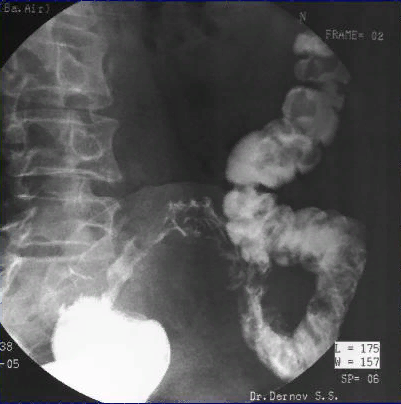 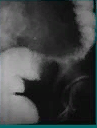 Рис. 3. Ирригоскопия (к сценарию № 1)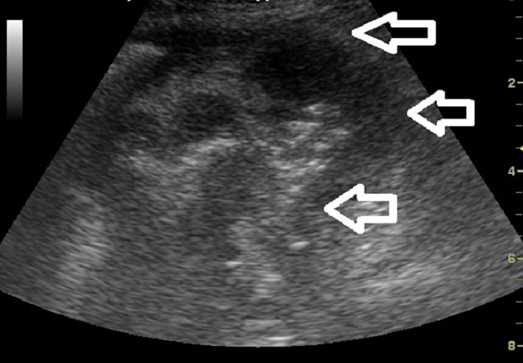 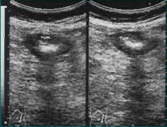 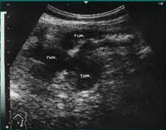 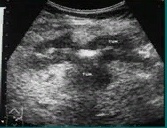 Рис. 3а. УЗИ органов брюшной полости (к сценарию № 1)Сценарий №2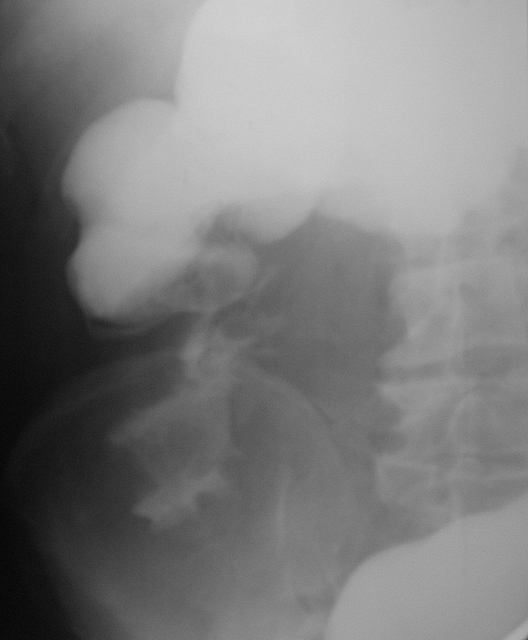 Рис. 4. Ирригоскопия (к сценарию № 2)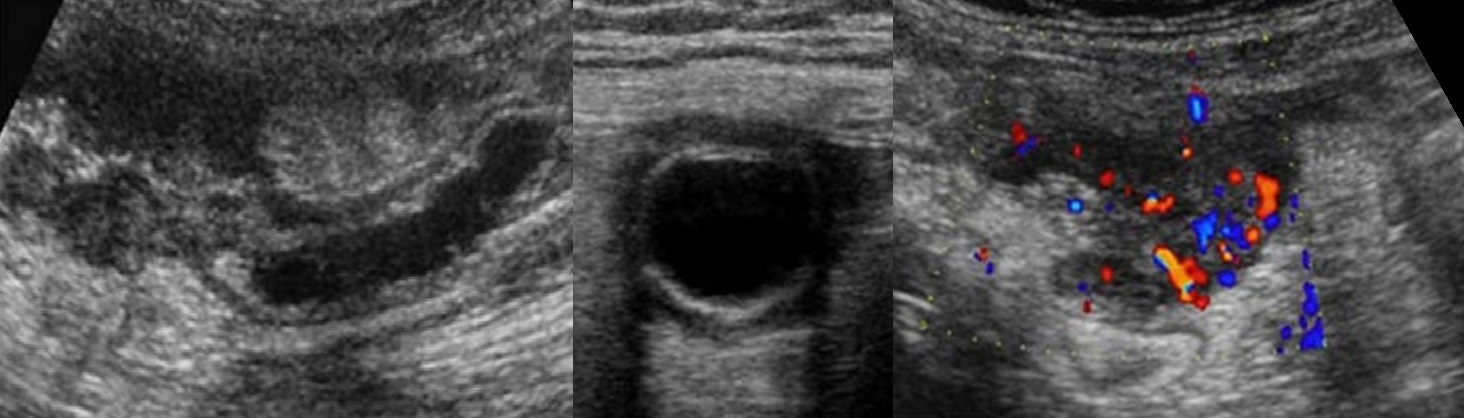 Рис. 4а. УЗИ органов брюшной полости (к сценарию № 2)Сценарий №3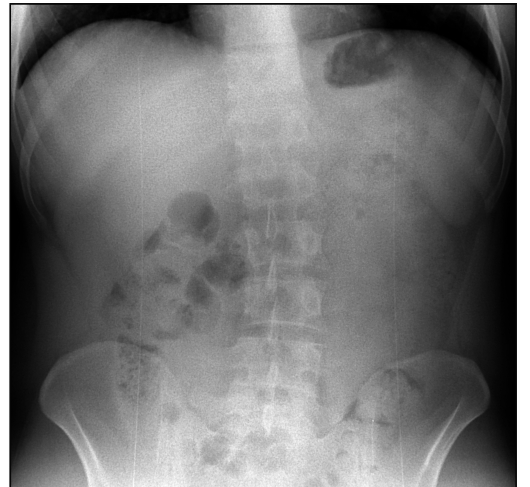 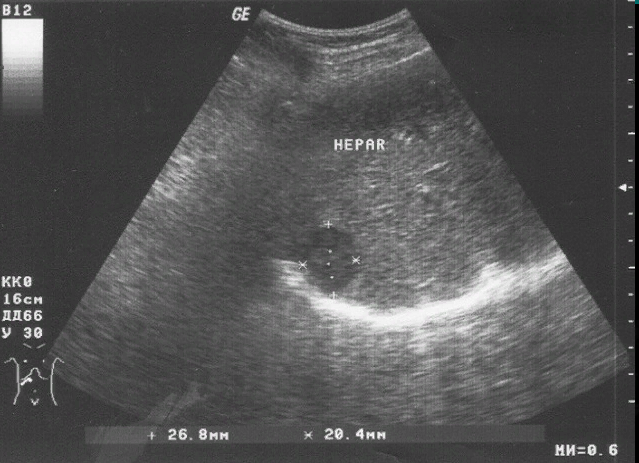 Сценарий №4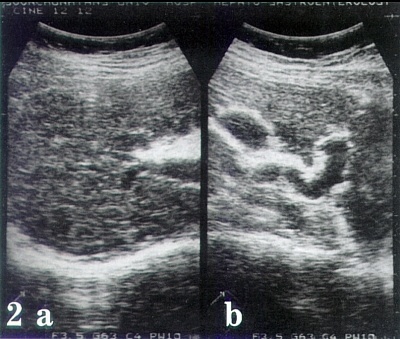 Сценарий №5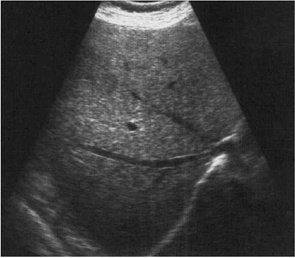 Сценарий №6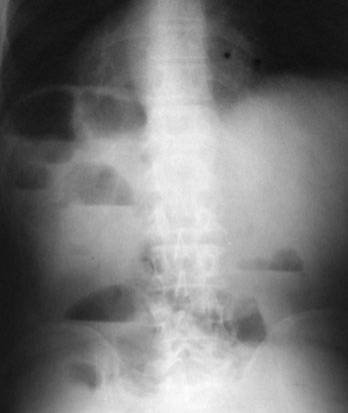 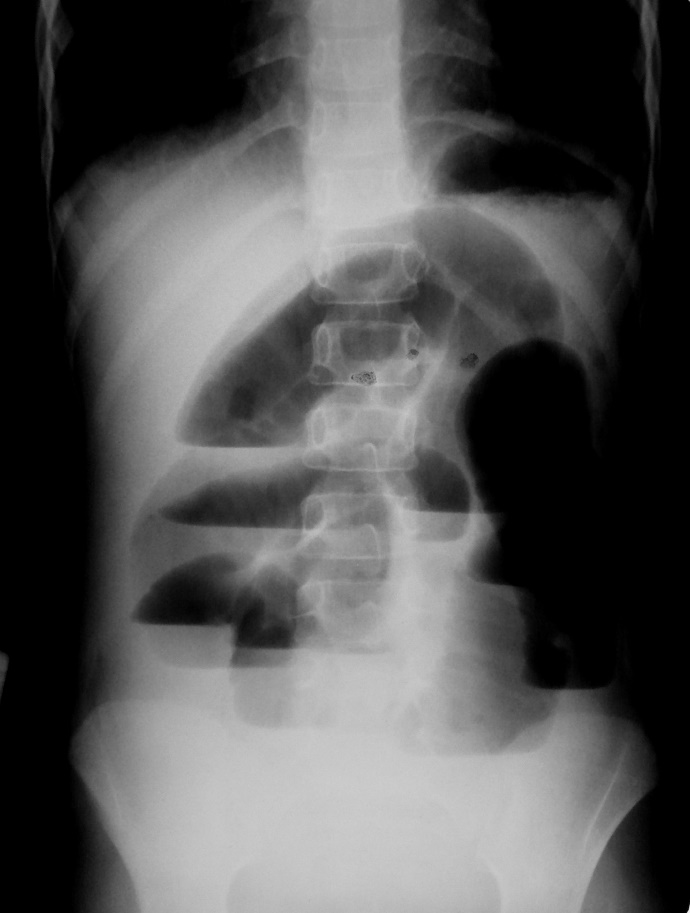 Рис.8 Обзорная рентгенография органов брюшной полости (к сценарию № 6)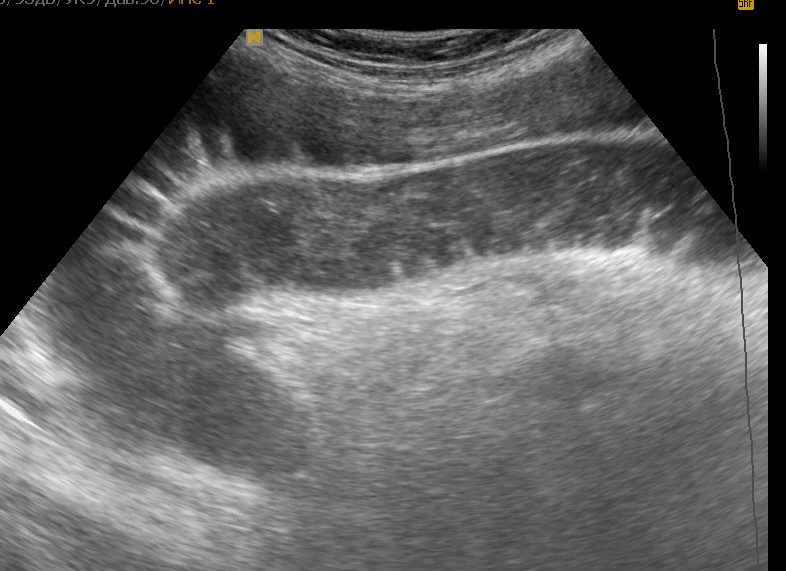 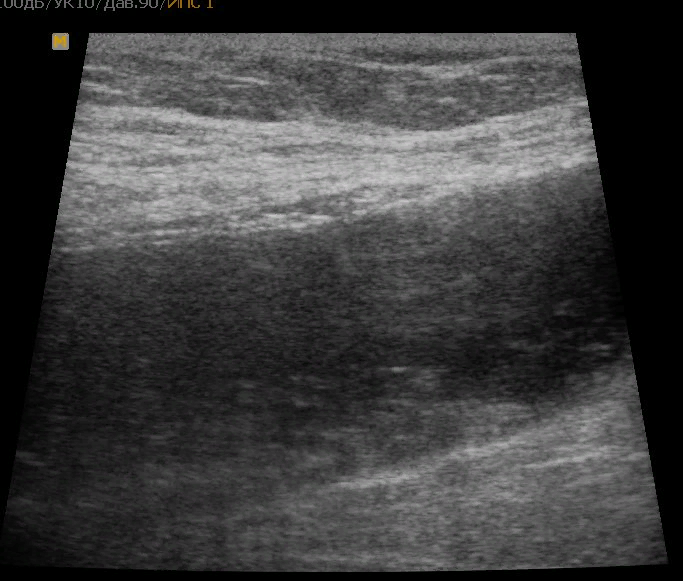 Рис. 8а. УЗИ органов брюшной полости (к сценарию № 6)Сценарий №7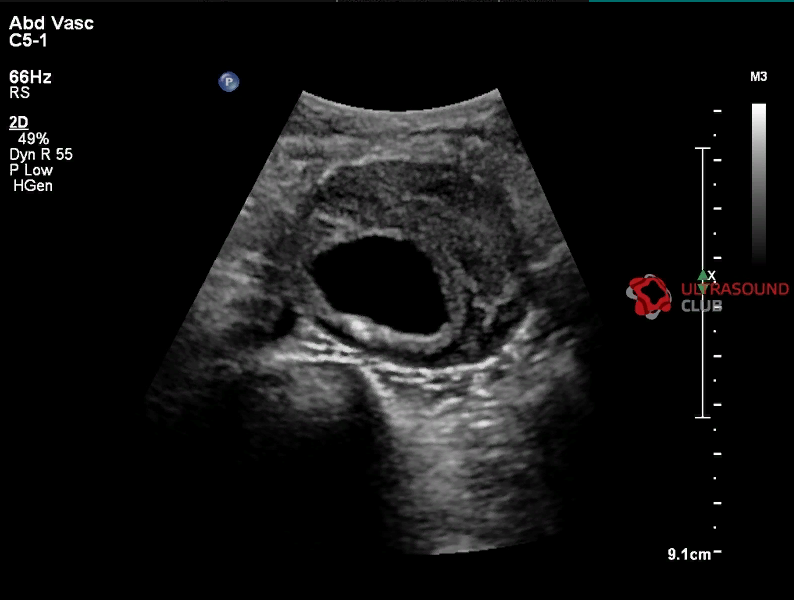 Сценарий №8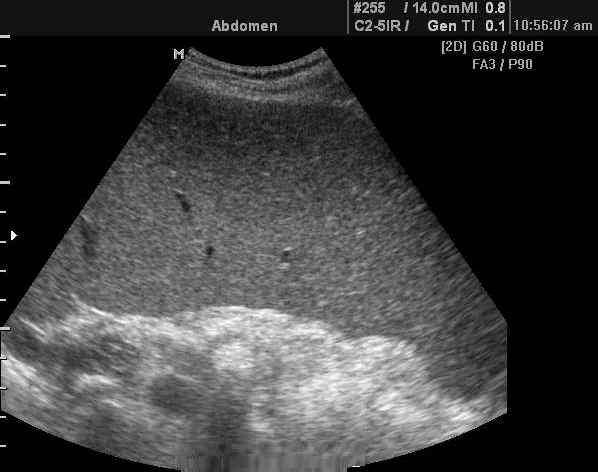 Сценарий №9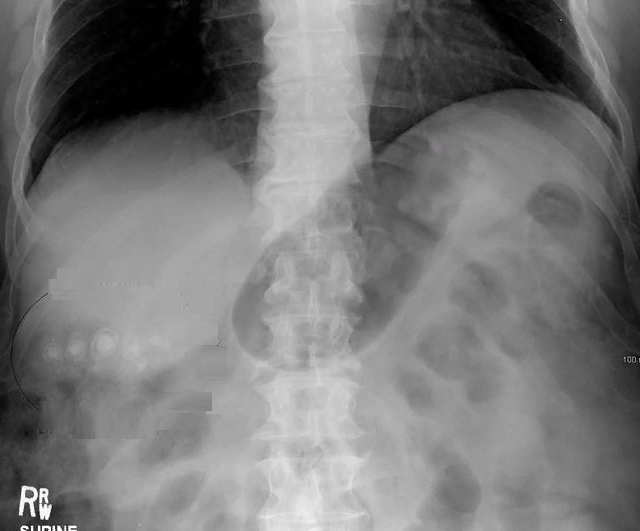 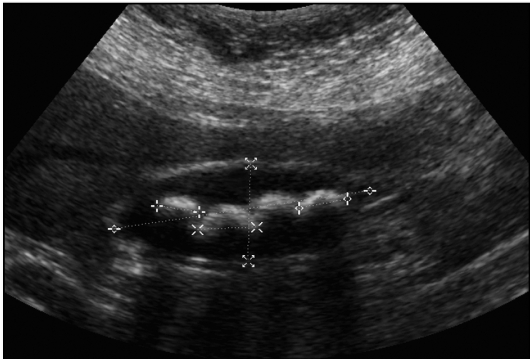 13.4. Примеры заключения (диагноза), рекомендаций и действий аккредитуемогоЗаключение, рекомендации пациенту и маршрутизация записываются аккредитуемым в автооценочный лист самозаполнения по результатам обследования. Примеры, в соответствии с ситуацией (сценарием), представлены в таблице 11.Таблица 11.Информация для симулированного пациентаНе предусмотрено.Информация для симулированного коллегиНе предусмотрено.Критерии оценивания действий аккредитуемогоВ оценочном листе (чек-листе) (раздел 18) проводится отметка о наличии/отсутствии действий в ходе их выполнения аккредитуемым.В электронном чек-листе это осуществляется с помощью активации кнопок:«Да» – действие было произведено;«Нет» – действие не было произведено В случае демонстрации аккредитуемым не внесенных в пункты оценочного листа (чек-листа) важных действий или небезопасных или ненужных действий, необходимо зафиксировать эти действия в дефектной ведомости (раздел 17 паспорта) по данной станции, а в оценочный лист (чек-лист) аккредитуемого внести только количество совершенных нерегламентированных и небезопасных действий.Каждая позиция непременно вносится членом АК в электронный оценочный лист (пока этого не произойдет, лист не отправится).Для фиксации показателя времени необходимо активировать электронный оценочный лист (чек-лист), как только аккредитуемый приступил к выполнению задания, и фиксировать соответствующее действие, как только оно воспроизвелось аккредитуемым.Дефектная ведомостьОценочный лист (чек-лист)Медицинская документация19.1. Автооценочный лист самозаполненияПримечание: для каждой ячейки ответы должны соответствовать данным таблицы 10.0,5' – ознакомление с заданием (брифинг)0,5'7,5' – предупреждение об оставшемся времени на выполнение задания8'1' – приглашение перейти на следующую станцию9'1' – смена аккредитуемых10'№ п/пПеречень оборудованияКоличество1Стол рабочий (рабочая поверхность)1 шт.2Стул2 шт.3Чек-листы в бумажном видепо количеству аккредитуемых4Шариковая ручка2 шт.5Персональный компьютер с выходом в Интернет для заполнения чек-листа в электронном виде (решение о целесообразности заполнения чек-листа в режиме on-lineпринимает Председатель АК)1 шт.№ п/пПеречень оборудованияКоличество1Стол рабочий для вспомогательного персонала, управляющего симуляционным оборудование1 шт.2Стул для вспомогательного персонала, управляющего симуляционным оборудование1 шт.3Персональный компьютер, управляющий симуляционным оборудованием/ блок управления1 шт.4Микрофон1 шт.№ п/пПеречень мебели и прочего оборудованияКоличество1Стол рабочий для аккредитуемого1 шт.2Стул для аккредитуемого1 шт.3Стол / кушетка для размещения тренажера / манекена для аускультации и пальпации органов брюшной полости (в зависимости от модели оборудования)1 шт.4Раковина с однорычажным смесителем (допускается имитация)1 шт.5Диспенсер для одноразовых полотенец (допускается имитация)1 шт.6Диспенсер для жидкого мыла (допускается имитация)1 шт.7Настенные часы с секундной стрелкой1 шт.№ п/пПеречень медицинского оборудованияКоличество1Столик инструментальный1 шт.2Емкость для марлевых шариков1 шт.3Контейнер для сбора отходов класса А объемом 10 литров1 шт.4Контейнер для сбора отходов класса Б объемом 10 литров1 шт.№ п/пПеречень расходных материаловКоличество(на 1 попытку аккредитуемого)1Марлевые шарики для обработки кожи рук2 шт.2Антисептик для обработки кожи3 мл3Средство для мытья рук (допускается имитация)2 млСимулятор-тренажер для отработки и объективной оценки пальпации брюшной стенкиРеалистичная передняя брюшная стенкаВозможность имитации пальпаторной картины различных острых, подострых и хронических состояний органов брюшной полости и малого тазаИмитации звуков кишечника и звуков сосудов с возможностью подключения внешнего динамика либо  применения стетофонендоскопа и/или его имитацииНаличие компьютерной системы объективной оценки проведенной пальпации по объективным параметрам:Определение правильных областей, где пальпация проводиласьОпределение правильных областей, где пальпация не проводилась и не должна была проводитьсяОпределение неправильных областей, где пальпация проводилась, но не должна былаОпределение неправильных областей, где пальпация не проводилась, но была должнаСила (глубина) пальпацииБолезненность пальпации – реакция пациента№п.п.Ситуация (сценарий)Раздел матрицы компетенцийКласс/блок МКБ 101Новообразование сигмовидной кишкиДоброкачественные новообразования / D10-D36Злокачественные новообразования органов пищеварения / C15-C262Новообразование слепой кишкиДоброкачественные новообразования / D10-D36Злокачественные новообразования органов пищеварения / C15-C263Рак печениЗлокачественные новообразования печени и внутрипеченочных желчных протоков / C224Цирроз печени с асцитомФиброз и цирроз печени / К745Хронический гепатитХронический вирусный гепатит / B186Обструктивная кишечная непроходимостьПаралитический илеус и непроходимость кишечника без грыжи / K567Аневризма брюшного отдела аортыАневризма и расслоение аорты / I718СпленомегалияГепатомегалия и спленомегалия/ R169Хронический калькулезный холециститХронический холецистит / К81.1№Действие аккредитуемогоТекст вводной1Поздороваться с пациентомЗдравствуйте2Спросить у пациента фамилию, имя, отчество, возрастПетров Николай Иванович,65 лет3Спросить, согласен ли пациент на проведение обследованияСогласен4При попытке обработать руки перед началом осмотраБудем считать, что руки обработаныРис. 1 Точки аускультации перистальтики кишечникаРис. 2 Точки аускультации систолического шума над брюшной аортой, почечными артериями и печеньюИССЛЕДОВАНИЕПОКАЗАТЕЛИИССЛЕДОВАНИЕПОКАЗАТЕЛИЗАБОЛЕВАНИЕ / СОСТОЯНИЕ / СИНДРОМЗАБОЛЕВАНИЕ / СОСТОЯНИЕ / СИНДРОМЗАБОЛЕВАНИЕ / СОСТОЯНИЕ / СИНДРОМЗАБОЛЕВАНИЕ / СОСТОЯНИЕ / СИНДРОМЗАБОЛЕВАНИЕ / СОСТОЯНИЕ / СИНДРОМЗАБОЛЕВАНИЕ / СОСТОЯНИЕ / СИНДРОМЗАБОЛЕВАНИЕ / СОСТОЯНИЕ / СИНДРОМЗАБОЛЕВАНИЕ / СОСТОЯНИЕ / СИНДРОМЗАБОЛЕВАНИЕ / СОСТОЯНИЕ / СИНДРОМИССЛЕДОВАНИЕПОКАЗАТЕЛИИССЛЕДОВАНИЕПОКАЗАТЕЛИ123456789ИССЛЕДОВАНИЕПОКАЗАТЕЛИИССЛЕДОВАНИЕПОКАЗАТЕЛИНовообразование сигмовидной кишкиНовообразование слепой кишкиРак печениЦирроз печени с асцитомХронический гепатитОбструктивная кишечная непроходимостьАневризма брюшного отдела аортыСпленомегалияХронический калькулезный холецистит Осмотр животаформа равномерно втянутравномерно втянутне измененалягушачий животне измененаувеличение в объемене измененане измененане измененаОсмотр животасимметричностьсимметричныйсимметричныйасимметричный, выбухание в пр. подреберьесимметричныйсимметричныйсимметричныйсимметричныйсимметричныйсимметричныйОсмотр животаколлатеральная венозная сетьне определяетсяне определяетсяcaput medusaeусиление венозного рисунка по боковым поверхностям не определяетсяне определяетсяне определяетсяне определяетсяне определяетсяПоверхностная пальпацияживотмягкий, болезненный в левой подвздошной областимягкий, болезненный в правой подвздошной областимягкий, болезненный при пальпации в правом подреберьенапряжен, безболезненный. пупок синюшного цвета, выбухаетмягкий, безболезненный во всех отделахумеренно болезненный во всех отделах мягкий, безболезненный, незначительная пульсация при пальпации в эпигастрии и мезогастриимягкий, умеренно болезненный в левом подреберьемягкий, умеренно болезненный в правом подреберьеГлубокая пальпациясигмовидной кишкиболезненный тяж каменистой плотности, не смещается при пальпации, не урчит, диаметром до 8 смбезболезненный плотноватый цилиндр, легко смещается при пальпации, не урчит, около 2.5-3 см в диаметребезболезненный плотноватый цилиндр, легко смещается при пальпации, не урчит, около 2.5-3 см в диаметрепроведение пальпации затруднено - асцитбезболезненный плотноватый цилиндр, легко смещается при пальпации, не урчит, около 2.5-3 см в диаметрепроведение пальпации затруднено - метеоризмбезболезненный плотноватый цилиндр, легко смещается при пальпации, не урчит, около 2.5-3 см в диаметребезболезненный плотноватый цилиндр, легко смещается при пальпации, не урчит, около 2.5-3 см в диаметребезболезненный плотноватый цилиндр, легко смещается при пальпации, не урчит, около 2.5-3 см в диаметреГлубокая пальпацияслепой кишкицилиндр мягкой, эластической консистенции, выраженно урчит при пальпации, до 5 см в диаметреболезненный тяж каменистой плотности, не смещается при пальпации, до 10 см в диаметрецилиндр мягкой, эластической консистенции, выраженно урчит при пальпации, до 5 см в диаметрепроведение пальпации затруднено - асцитцилиндр мягкой, эластической консистенции, выраженно урчит при пальпации, до 5 см в диаметрепроведение пальпации затруднено - метеоризмцилиндр мягкой, эластической консистенции, выраженно урчит при пальпации, до 5 см в диаметрецилиндр мягкой, эластической консистенции, выраженно урчит при пальпации, до 5 см в диаметрецилиндр мягкой, эластической консистенции, выраженно урчит при пальпации, до 5 см в диаметреГлубокая пальпацияпоперечной ободочной кишкицилиндр мягкой, эластической консистенции, легко и значительно смещается, не урчит, 5 см в диаметрецилиндр мягкой, эластической консистенции, легко и значительно смещается, не урчит, 5 см в диаметрецилиндр мягкой, эластической консистенции, легко и значительно смещается, не урчит, 5 см в диаметрепроведение пальпации затруднено - асцитцилиндр мягкой, эластической консистенции, легко и значительно смещается, не урчит, 5 см в диаметрепроведение пальпации затруднено - метеоризмцилиндр мягкой, эластической консистенции, легко и значительно смещается, не урчит, 5 см в диаметрецилиндр мягкой, эластической консистенции, легко и значительно смещается, не урчит, 5 см в диаметрецилиндр мягкой, эластической консистенции, легко и значительно смещается, не урчит, 5 см в диаметреГлубокая пальпациявосходящего и нисходящего отделов ободочной кишкитолстый эластичный цилиндр 5 см в диаметре, не урчит при пальпациитолстый эластичный цилиндр 5 см в диаметре, не урчит при пальпациитолстый эластичный цилиндр 5 см в диаметре, не урчит при пальпациипроведение пальпации затруднено - асциттолстый эластичный цилиндр 5 см в диаметре, не урчит при пальпациипроведение пальпации затруднено - метеоризмтолстый эластичный цилиндр 5 см в диаметре, не урчит при пальпациитолстый эластичный цилиндр 5 см в диаметре, не урчит при пальпациитолстый эластичный цилиндр 5 см в диаметре, не урчит при пальпацииПеркуссия животаоценка наличия жидкости в брюшной полоститимпанический перкуторный звук, тупой перкуторный звук в левом фланке, не изменяющий свою границу при смене положения тела и повороте на боктимпанический перкуторный звук, тупой перкуторный звук в правом фланке, не изменяющий свою границу при смене положения тела и повороте на боктимпанический перкуторный звукв горизонталь-ном положении во фланках тупой звук, при повороте пациента на бок тупость смещается в сторону поворота, сверху определяется тимпанический звук, положительный симптом волнытимпанический перкуторный звуквыраженный тимпанический перкуторный звуктимпанический перкуторный звуктимпанический перкуторный звуктимпанический перкуторный звукИсследование печени определение размеров печени не увеличена,9 х 8 х 7 смне увеличена,9 х 8 х 7 смгепатомегалия14/4 х 10 х 7 смгепатомегалия16/6 х 12 х 10 смгепатомегалия11/2 х 8 х 7 смне увеличена9 х 8 х 7 смне увеличена9 х 8 х 7 смне увеличена9 х 8 х 7 смнезначительно увеличена10/1 х 8 х 7 смИсследование печени пальпация нижнего края печениу края реберной дуги, гладкий, мягкой консистенции, безболезненныйу края реберной дуги, гладкий, мягкой консистенции, безболезненныйна 4 см ниже реберной дуги, бугристый, каменистой плотности, болезненныйпроведение пальпации затруднено - асцитна 2 см ниже реберной дуги, мягкой консистенции, заострен, болезненный проведение пальпации затруднено - метеоризму края реберной дуги, гладкий, мягкой консистенции, безболезненныйу края реберной дуги, гладкий, мягкой консистенции, безболезненныйна  1 см ниже края реберной дуги, гладкий, мягкой консистенции, умеренно болезненный. выраженная болезненность в точке пальпации желчного пузыря. положительные симптомы Кера, Мерфи,Ортнера.Исследование селезенкиперкуссия селезенкине увеличена4 х 6 смне увеличена4 х 6 смне увеличена 6 х 8 см спленомегалия8 х 9 смне увеличена 6 х 8 см не увеличена4 х 6 смне увеличена4 х 6 смспленомегалия8 х 10 смне увеличена4 х 6 смИсследование селезенкипальпация селезенкине пальпируетсяне пальпируетсяне пальпируетсяпроведение пальпации затруднено - асцитне пальпируетсяпроведение пальпации затруднено - метеоризмне пальпируетсяувеличенна, безболезненна, мягко эластичной консистенции, поверхность гладкая, край ровныйне пальпируетсяАускультация животаперистальтика кишечникане измененане измененане измененане измененане измененавыраженное усиление перистальтики и урчаниене измененане измененане измененаАускультация животасистолический шум над брюшной аортойне выслушиваетсяне выслушиваетсяне выслушиваетсяоценка затруднена - асцитне выслушиваетсяневозможно выполнить аускультацию - усиленная перистальтикаопределяется систолический шумне выслушиваетсяне выслушиваетсяАускультация животасистолический шум над почечными артериямине выслушиваетсяне выслушиваетсяне выслушиваетсяоценка затруднена - асцитне выслушиваетсяневозможно выполнить аускультацию - усиленная перистальтикане выслушиваетсяне выслушиваетсяне выслушиваетсяАускультация животашум трения брюшиныне определяетсяне определяетсяне определяетсяне определяетсяне определяетсяне определяетсяне определяетсяне определяетсяне определяетсяАускультация животасосудистый шумов над печеньюне определяетсяне определяетсяне определяетсяне определяетсяне определяетсяне определяетсяне определяетсяне определяетсяне определяетсяРис.5 Обзорная рентгенография органов брюшной полости (к сценарию № 3)Рис. 5а. УЗИ органов брюшной полости (к сценарию № 3)Рис.6. Обзорная рентгенография органов брюшной полости (к сценарию № 4)Рис. 6а. УЗИ органов брюшной полости (к сценарию № 4)Рис.7. Обзорная рентгенография органов брюшной полости (к сценарию № 5)Рис. 7а. УЗИ органов брюшной полости (к сценарию № 5)Рис.9. Обзорная рентгенография органов брюшной полости (к сценарию № 7)Рис. 9а. УЗИ органов брюшной полости(к сценарию № 7)Рис.10. Обзорная рентгенография органов брюшной полости (к сценарию № 8)Рис. 10а. УЗИ органов брюшной полости (к сценарию № 8)Рис.11. Обзорная рентгенография органов брюшной полости (к сценарию № 9)Рис. 11а. УЗИ органов брюшной полости (к сценарию № 9)Сценарий№ п.п.Заключение (диагноз)Рекомендации и маршрутизация пациента1Новообразование сигмовидной кишкиконсультация онкологаколоноскопия2Новообразование слепой кишкиконсультация онколога3Рак печениконсультация онкологабиопсия4Цирроз печени с асцитомгоспитализация в отделение гастроэнтерологии или терапии5Хронический гепатитамбулаторное лечение илигоспитализация в терапевтическое или инфекционное отделение6Обструктивная кишечная непроходимостьэкстренная госпитализация в хирургическое отделение общего профиля7Аневризма брюшного отдела аортыэкстренная госпитализация бригадой интенсивной терапии в хирургическое отделение сосудистого профиля8Спленомегалиягоспитализация в отделение терапии для обследования9Хронический калькулезный холециститгоспитализация в хирургическое отделение общего профиляСтанция «Физикальное обследование и диагностика заболеваний органов брюшной полости»Образовательная организация _________________________________________________Станция «Физикальное обследование и диагностика заболеваний органов брюшной полости»Образовательная организация _________________________________________________Станция «Физикальное обследование и диагностика заболеваний органов брюшной полости»Образовательная организация _________________________________________________Станция «Физикальное обследование и диагностика заболеваний органов брюшной полости»Образовательная организация _________________________________________________Станция «Физикальное обследование и диагностика заболеваний органов брюшной полости»Образовательная организация _________________________________________________№Список нерегламентированных и небезопасных действий, отсутствующих в чек-листеНомер аккредитуемогоДатаПодпись члена АК№Список дополнительных действий, имеющих клиническое значение, не отмеченных в чек-листеНомер аккредитуемогоДатаПодпись члена АКДополнительные замечания к организации станции в следующий эпизод аккредитации ________________________________________________________________________________________________________________________________________________________________________________________________________________________________________________________________________________________________________________________________ФИО члена АК _______________	Подпись ___________________Дополнительные замечания к организации станции в следующий эпизод аккредитации ________________________________________________________________________________________________________________________________________________________________________________________________________________________________________________________________________________________________________________________________ФИО члена АК _______________	Подпись ___________________Дополнительные замечания к организации станции в следующий эпизод аккредитации ________________________________________________________________________________________________________________________________________________________________________________________________________________________________________________________________________________________________________________________________ФИО члена АК _______________	Подпись ___________________Дополнительные замечания к организации станции в следующий эпизод аккредитации ________________________________________________________________________________________________________________________________________________________________________________________________________________________________________________________________________________________________________________________________ФИО члена АК _______________	Подпись ___________________Дополнительные замечания к организации станции в следующий эпизод аккредитации ________________________________________________________________________________________________________________________________________________________________________________________________________________________________________________________________________________________________________________________________ФИО члена АК _______________	Подпись ___________________Специальность __________________________________________________________________Дата __________________Номер цепочки _____________ Номер кандидата_______________Номера задания: _____________Специальность __________________________________________________________________Дата __________________Номер цепочки _____________ Номер кандидата_______________Номера задания: _____________Специальность __________________________________________________________________Дата __________________Номер цепочки _____________ Номер кандидата_______________Номера задания: _____________№ п/пДействие аккредитуемогоОтметка о выполненииУстановление контакта с пациентом (поздороваться, представиться, обозначить свою роль) да  нетИнформированное согласие пациента (рассказ о процедуре, вопросы о согласии и о наличии вопросов) да  нетГигиеническая обработка рук мед. персонала до начала манипуляции да  нетОбработка мембраны стетофонендоскопа раствором антисептика да  нетПравильное позиционирование пациента да  нетПровел осмотр живота (форма, симметричность, венозная сеть) да  нетПровел поверхностную пальпацию живота да  нетПровел глубокую пальпацию сигмовидной кишки да  нетПровел глубокую пальпацию слепой кишки да  нетПровел глубокую пальпацию поперечной ободочной кишки да  нетПровел глубокую пальпацию восходящего и нисходящего отделов ободочной кишки да  нетПравильно оценил наличие жидкости в брюшной полости да  нетОпределил размеры печени да  нетПровел пальпацию нижнего края печени да  нетПравильно проверил симптомы воспаления желчного пузыря (Кера, Мерфи, Ортнера) да  нетОпределил размеры селезенки да  нетПровел пальпацию селезенки да  нетПровел аускультацию живота да  нетПравильно определил наличие и характер перистальтики кишечника да  нетПравильно определил наличие сист. шума над брюшной аортой да  нетПравильно определил наличие сист. шума над почечными артериями да  нетПравильно определил наличие сосудистого шума над печенью да  нетПравильно определил наличие шума трения брюшины да  нетОбработка рук мед. персонала после манипуляции да  нетОценил рентгенограмму органов брюшной полости (соответствующее номеру задания) и озвучил результат да  нетОценил УЗИ органов брюшной полости (соответствующее номеру задания) и озвучил результат да  нетЗаполнение письменного заключения да  нетВерное заключение / диагноз (соответствующее номеру задания) данетДал рекомендации пациенту и определил дальнейшую тактику лечения и маршрутизации да  нетИнформировалпациента о ходе исследования да  нетНе делал другие нерегламентированные и небезопасные действия да  нетСубъективное благоприятное впечатление эксперта да  нетФИО члена АК ____________________________	Подпись ______________________Отметка о внесении в базу (ФИО) ________________________________________________ФИО члена АК ____________________________	Подпись ______________________Отметка о внесении в базу (ФИО) ________________________________________________ФИО члена АК ____________________________	Подпись ______________________Отметка о внесении в базу (ФИО) ________________________________________________Заключение физикального обследования органов брюшной полостиВНИМАНИЕ! ВНЕСИТЕ ТОЛЬКО ТЕ ХАРАКТЕРИСТИКИ, КОТОРЫЕ ОТЛИЧАЮТСЯ ОТ НОРМЫЗаключение физикального обследования органов брюшной полостиВНИМАНИЕ! ВНЕСИТЕ ТОЛЬКО ТЕ ХАРАКТЕРИСТИКИ, КОТОРЫЕ ОТЛИЧАЮТСЯ ОТ НОРМЫЗаключение физикального обследования органов брюшной полостиВНИМАНИЕ! ВНЕСИТЕ ТОЛЬКО ТЕ ХАРАКТЕРИСТИКИ, КОТОРЫЕ ОТЛИЧАЮТСЯ ОТ НОРМЫЗаключение физикального обследования органов брюшной полостиВНИМАНИЕ! ВНЕСИТЕ ТОЛЬКО ТЕ ХАРАКТЕРИСТИКИ, КОТОРЫЕ ОТЛИЧАЮТСЯ ОТ НОРМЫЗаключение физикального обследования органов брюшной полостиВНИМАНИЕ! ВНЕСИТЕ ТОЛЬКО ТЕ ХАРАКТЕРИСТИКИ, КОТОРЫЕ ОТЛИЧАЮТСЯ ОТ НОРМЫ1. ФИО пациента         ПЕТРОВ НИКОЛАЙ ИВАНОВИЧ1. ФИО пациента         ПЕТРОВ НИКОЛАЙ ИВАНОВИЧ1. ФИО пациента         ПЕТРОВ НИКОЛАЙ ИВАНОВИЧ1. ФИО пациента         ПЕТРОВ НИКОЛАЙ ИВАНОВИЧ2. Возраст 65 лет3. Заключение (диагностическая гипотеза)3. Заключение (диагностическая гипотеза)3. Заключение (диагностическая гипотеза)3. Заключение (диагностическая гипотеза)3. Заключение (диагностическая гипотеза)4. Рекомендации (обследование/лечение) и маршрутизация (госпитализация)4. Рекомендации (обследование/лечение) и маршрутизация (госпитализация)4. Рекомендации (обследование/лечение) и маршрутизация (госпитализация)4. Рекомендации (обследование/лечение) и маршрутизация (госпитализация)5. Форма живота6. Симметричность живота7. Коллатеральная венозная сеть8. Поверхностная пальпация живота8.1 Напряжение мышц8.2 Болезненность9. Глубокая скользящая методическая пальпация животаБолезненностьКонсистентцияСмещаемость/ урчаниеРазмерСигмовидная кишка9.19.29.39.4Слепая кишка9.59.69.79.8Поперечная ободочная кишка9.99.109.119.12Восходящая ободочная кишка9.139.149.159.16Нисходящая ободочная кишка9.179.189.199.2010. Перкуссия живота10.1 Перкуторный звук10.1 Перкуторный звук10.2 Свободная жидкость в брюшной полости10.2 Свободная жидкость в брюшной полости11. Размеры печени по Курлову12. Пальпация нижнего края печени12.1 консистенция12.2 болезненность12.3 характер нижнего края13. Перкуссия селезенки14. Пальпации селезенки14.1 консистенция14.2 болезненность14.3 характер нижнего края15. Аускультация живота15.1 кишечные шумы15.2 систолический шум над брюшной аортой15.3 систолический шум над почечными артериями15.4шум трения брюшины